	«Абылай хан» атындағы колледж директорының оқу жұмыстары жөніндегі орынбасарының міндетін атқарушы______________Асанова Г.М.«   » ______________ 2015 жОқытушылардың біліктілік арттыру курстарынан өту жоспарыҚызылорда қ,, 2015жКолледж оқытушыларының 2015-2016 оқу жылында біліктілік арттыру курстарынан өту жоспары«Абылай хан» атындағы колледж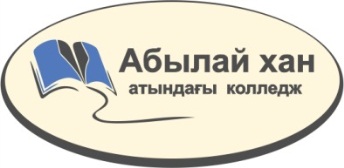 Колледжимени «Абылай хана»№Оқытушының аты-жөніТақыры-быӨтілетін мерзіміӨтілетін орныОрындалуытуралы белгі1Нұрғабылова Н.Б.«Канбан» технологиясын жетілдіру(ЖШС Қазақ-Түрік тренинг орталығы).Қыркүйек«Абылай хан» атындағы колледжі. 23-26 қыркүйек аралығында өткізілді, 2015ж.Оқытушының есебі.2Берденова Ә.А.«Канбан» технологиясын жетілдіру(ЖШС Қазақ-Түрік тренинг орталығы).Қыркүйек«Абылай хан» атындағы колледжі.23-26 қыркүйек аралығында өткізілді, 2015ж.Оқытушының есебі.3Мұханова Т.Е.«Канбан» технологиясын жетілдіру(ЖШС Қазақ-Түрік тренинг орталығы).Қыркүйек«Абылай хан» атындағы колледжі.23-26 қыркүйек аралығында өткізілді.Оқытушының есебі.4Бақытбекова Н.Б.«Канбан» технологиясын жетілдіру(ЖШС Қазақ-Түрік тренинг орталығы).Қыркүйек«Абылай хан» атындағы колледжі.23-26 қыркүйек аралығында өткізілді.Оқытушының есебі.5Кішкенеев А.М.«Канбан» технологиясын жетілдіру(ЖШС Қазақ-Түрік тренинг орталығы).Қыркүйек«Абылай хан» атындағы колледжі.23-26 қыркүйек аралығында өткізілді.Оқытушының есебі.6Жусупова А. Н.«Канбан» технологиясын жетілдіру(ЖШС Қазақ-Түрік тренинг орталығы).Қыркүйек«Абылай хан» атындағы колледжі.23-26 қыркүйек аралығында өткізілді.Оқытушының есебі.7Амангелдіұлы А.«Канбан» технологиясын жетілдіру(ЖШС Қазақ-Түрік тренинг орталығы).Қыркүйек«Абылай хан» атындағы колледжі.23-26 қыркүйек аралығында өткізілді.Оқытушының есебі.8Махамбетжанова Н.«Канбан» технологиясын жетілдіру(ЖШС Қазақ-Түрік тренинг орталығы).Қыркүйек«Абылай хан» атындағы колледжі.23-26 қыркүйек аралығында өткізілді.Оқытушының есебі.9Ишанбекова А.М.«Канбан» технологиясын жетілдіру(ЖШС Қазақ-Түрік тренинг орталығы).Қыркүйек«Абылай хан» атындағы колледжі.23-26 қыркүйек аралығында өткізілді.Оқытушының есебі.10Шеримова А.С.«Канбан» технологиясын жетілдіру(ЖШС Қазақ-Түрік тренинг орталығы).Қыркүйек«Абылай хан» атындағы колледжі.23-26 қыркүйек аралығында өткізілді.Оқытушының есебі.11Ержанова Э.А.«Канбан» технологиясын жетілдіру(ЖШС Қазақ-Түрік тренинг орталығы).Қыркүйек«Абылай хан» атындағы колледжі.23-26 қыркүйек аралығында өткізілді.Оқытушының есебі.12Абиева Ж. Е.«Канбан» технологиясын жетілдіру(ЖШС Қазақ-Түрік тренинг орталығы).Қыркүйек«Абылай хан» атындағы колледжі.23-26 қыркүйек аралығында өткізілді.Оқытушының есебі.13Салқынбаева Н.М.«Канбан» технологиясын жетілдіру(ЖШС Қазақ-Түрік тренинг орталығы).Қыркүйек«Абылай хан» атындағы колледжі.23-26 қыркүйек аралығында өткізілді.Оқытушының есебі.14Айдосова Б.Ж.«Канбан» технологиясын жетілдіру(ЖШС Қазақ-Түрік тренинг орталығы).Қыркүйек«Абылай хан» атындағы колледжі.23-26 қыркүйек аралығында өткізілді.Оқытушының есебі.15Кішкенеев А.М.ТжКББ жаңғырту жағдайында оқытудың жаңа әдіс-тәсілдерін пайдалану Қазан«Өрлеу» біліктілікті арттыру ұлттық орталығы» акционерлік қоғамы28-04 қараша, 2015ж.Оқытушы есебі.16Кішкенеев А.М.«Современные подходыв системе непрерывного образования»ЖелтоқсанМ.Әуезов атындағы мемлекеттік университеті, Шымкент қаласы.21-30 желтоқсан, 2015ж.Оқытушы есебі.17Мұханова Т.Е.«Современные подходыв системе непрерывного образования»ЖелтоқсанМ.Әуезоватындағы мемлекеттік университеті, Шымкент қаласы.21-30 желтоқсан, 2015ж.Оқытушы есебі.18Махамбетжанова н.ТжКББ жаңғырту жағдайында оқытудың жаңа әдіс-тәсілдерін пайдалануҚазан«Өрлеу» біліктілікті арттыру ұлттық орталығы» акционерлік қоғамы28-04 қараша, 2015ж.Оқытушы есебі.19Абиева Ж.Е.ТжКББ жаңғырту жағдайында оқытудың жаңа әдіс-тәсілдерін пайдалануҚазан«Өрлеу» біліктілікті арттыру ұлттық орталығы» акционерлік қоғамы.28-04 қараша, 2015ж.Оқытушы есебі.20Абиева Ж.Е.«Жаңартылған білім мазмұны жағдайында жаратылыстану пәндерінің интеграциясын ендіру үрдісін әдістемелік қолдау»Қаңтар«Өрлеу» біліктілікті арттыру ұлттық орталығы» акционерлік қоғамы.6-12 қаңтар, 2016ж.Оқытушы есебі.21Ержанова Э.А.«Кәсіптік оқыту педагогының кәсіби шеберлігінің психологиялық-педагогикалық негіздері»Қараша«Техникалық және кәсіптік білімді дамыту және біліктілікті берудің Республика-лық ғылыми-әдістемелік орталығы» АҚ, Астана қаласы.2015ж.18-20 қараша, 2015ж.Оқытушы есебі.22Ержанова Э.А.«Жеке тұлға болмысының креативтік өлшемдері»Қараша«Техникалық және кәсіптік білімді дамыту және біліктілікті берудің Республика-лық ғылыми-әдістемелік орталығы» АҚ, Астана қаласы.2015ж.18-21 қараша, 2015ж.Оқытушы есебі.23Сыдықов Б.Ж.ТжКББ жаңғырту жағдайында оқытудың жаңа әдіс-тәсілдерін пайдаланҚазан«Өрлеу» біліктілікті арттыру ұлттық орталығы» акционерлік қоғамы28-04 қараша, 2015ж.Оқытушы есебі.24Абдибеков Б.А.Оқу орындарындағы бастапқы әскери дайындық пен әскери-патриоттық тәрбиені ұйымдастыру және өткізу» ҚарашаҚорқыт Ата атындағы ҚМУ, «Үздіксіз білім беру және қашықтықтан оқыту» факультеті.23-27 қараша, 2015ж.Оқытушы есебі.25Берденова А.А.«2016 жылғы ҚР заңнамасының жаңа тұстары.ҚаңтарАстана қаласы, Кәсіби даму орталығы.22-23 қаңтар, 2016ж. Оқытушы есебі.